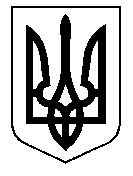 ТАЛЬНІВСЬКА РАЙОННА РАДАЧеркаської областіР  І  Ш  Е  Н  Н  Я23.09.2014                                                                                           № 33-12/VIПро хід виконання Програми розвитку молочного скотарства особистих селянських господарств Тальнівського району на 2011-2020 рокиРішенням районної ради від 25.02.2011 № 4-10 затверджено  Програму розвитку молочного скотарства особистих селянських господарств Тальнівського району на 2011-2020 роки. Метою цієї Програми є покращення генетичного потенціалу молочного стада, нарощування поголів’я та збільшення виробництва молока до обсягів, що забезпечують споживання молока і молочних продуктів на рівні фізіологічної норми та нарощування його реалізації,забезпечення підтримки соціальних груп сільського населення.На виконання даної програми було прийнято розпорядження голови районної державної адміністрації про створення комісії, розроблено положення про комісію районної державної адміністрації для контролю та організації виконання районної Програми розвитку молочного скотарства особистих селянських господарств. Дане питання постійно розглядається на засіданнях постійних  комісій та сесії районної ради. Станом на 01.08.2014 року було надано 26 нетелів (8 голів за рахунок районного бюджету та 18 голів за рахунок спонсорської допомоги) господарствам населення згідно Програми розвитку особистих селянських господарств.  Робота по виконанню даної програми продовжується.Виходячи з вище викладеного, відповідно до пункту 16 частини І статті 43, статті 59 Закону України «Про місцеве самоврядування в Україні», врахувавши висновки постійної комісії районної ради з питань роботи агропромислового комплексу та базових галузей народного господарства, розвитку підприємництва  районна рада ВИРІШИЛА:1. Інформацію райдержадміністрації про хід виконання Програми розвитку молочного скотарства особистих селянських господарств Тальнівського району на 2011-2020 роки взяти до відома.2. Райдержадміністрації відповідно до своїх повноважень продовжити забезпечувати виконання Програми протягом 2014-2020 років.3. Контроль за виконанням рішення покласти на постійну комісію районної ради з питань роботи агропромислового комплексу та базових галузей народного господарства, розвитку підприємництва.Голова районної ради                                                           Н. Руснак